MODELO DE FATURA VENCIDA	                                 	 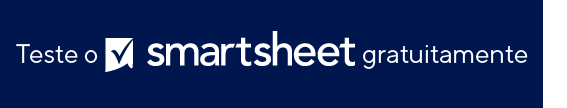 SEU LOGOTIPOFATURA VENCIDAFATURA VENCIDANome da empresaDATA DE NOTIFICAÇÃORua Principal, 123São Paulo, SP 44416Nº DA FATURA(321) 456-7890Endereço de e-mailPRAZO FINALNOME DO CLIENTEVALORACD: Nome/DepartamentoNome da empresaRua Principal, 123São Paulo, SP 44416(321) 456-7890Endereço de e-mailPrezado(a) __________________________________Prezado(a) __________________________________Este é um lembrete cordial de que sua conta conosco parece estar com atraso. De acordo com nossos registros, o saldo pendente de US$____________________ está atrasado. Veja a descrição abaixo. Este é um lembrete cordial de que sua conta conosco parece estar com atraso. De acordo com nossos registros, o saldo pendente de US$____________________ está atrasado. Veja a descrição abaixo. Este é um lembrete cordial de que sua conta conosco parece estar com atraso. De acordo com nossos registros, o saldo pendente de US$____________________ está atrasado. Veja a descrição abaixo. Este é um lembrete cordial de que sua conta conosco parece estar com atraso. De acordo com nossos registros, o saldo pendente de US$____________________ está atrasado. Veja a descrição abaixo. DESCRIÇÃO(detalhes do saldo pendente: Descrição do trabalho/produto, número e data da fatura, data de vencimento e valor)(detalhes do saldo pendente: Descrição do trabalho/produto, número e data da fatura, data de vencimento e valor)(detalhes do saldo pendente: Descrição do trabalho/produto, número e data da fatura, data de vencimento e valor)(detalhes do saldo pendente: Descrição do trabalho/produto, número e data da fatura, data de vencimento e valor)Solicitamos que você nos informe o status deste pagamento o quanto antes. Entre em contato conosco em caso de dúvidas sobre o saldo da sua conta em atraso. Se o pagamento já foi realizado, desconsidere esta mensagem. Solicitamos que você nos informe o status deste pagamento o quanto antes. Entre em contato conosco em caso de dúvidas sobre o saldo da sua conta em atraso. Se o pagamento já foi realizado, desconsidere esta mensagem. Solicitamos que você nos informe o status deste pagamento o quanto antes. Entre em contato conosco em caso de dúvidas sobre o saldo da sua conta em atraso. Se o pagamento já foi realizado, desconsidere esta mensagem. Solicitamos que você nos informe o status deste pagamento o quanto antes. Entre em contato conosco em caso de dúvidas sobre o saldo da sua conta em atraso. Se o pagamento já foi realizado, desconsidere esta mensagem. Agradecemos a atenção. Temos muito prazer em sempre atendê-lo. Agradecemos a atenção. Temos muito prazer em sempre atendê-lo. Agradecemos a atenção. Temos muito prazer em sempre atendê-lo. Agradecemos a atenção. Temos muito prazer em sempre atendê-lo. Atenciosamente, (contato)(Nome da empresa)Fazer o cheque em nome de Nome da sua empresa.Fazer o cheque em nome de Nome da sua empresa.Fazer o cheque em nome de Nome da sua empresa.Fazer o cheque em nome de Nome da sua empresa.OBRIGADOOBRIGADOOBRIGADOOBRIGADOEm caso de dúvidas sobre esta fatura, entre em contato comEm caso de dúvidas sobre esta fatura, entre em contato comEm caso de dúvidas sobre esta fatura, entre em contato comEm caso de dúvidas sobre esta fatura, entre em contato comNome, (321) 456-7890, endereço de e-mailNome, (321) 456-7890, endereço de e-mailNome, (321) 456-7890, endereço de e-mailNome, (321) 456-7890, endereço de e-mailwww.seuendereçonaweb.comwww.seuendereçonaweb.comwww.seuendereçonaweb.comwww.seuendereçonaweb.comAVISO DE ISENÇÃO DE RESPONSABILIDADEQualquer artigo, modelo ou informação fornecidos pela Smartsheet no site são apenas para referência. Embora nos esforcemos para manter as informações atualizadas e corretas, não fornecemos garantia de qualquer natureza, seja explícita ou implícita, a respeito da integridade, precisão, confiabilidade, adequação ou disponibilidade do site ou das informações, artigos, modelos ou gráficos contidos no site. Portanto, toda confiança que você depositar nessas informações será estritamente por sua própria conta e risco.